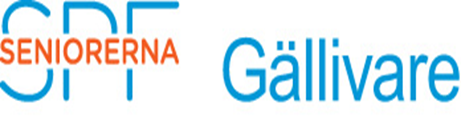 Café- öppet hus 7 februari i föreningslokalen, BackskolanInger Junkka, socialnämndens ordförande, var inbjuden för att informera om äldreomsorgen.Socialnämnden i Gällivare kommun omfattar 9 områden, varav äldreomsorgen är störst. Den består av hemtjänst och äldrevård. LSS, vuxna med bistånd, barn- och unga m.fl. ingår också. Inom nämndens område finns 800 anställda inklusive vikarierNär en person inte längre klarar sig själv kan hjälp begäras från hemtjänsten. Biståndshandläggarna gör bedömningar om behov. Anhöriga får vara med. Brukaren får inte välja vem som kommer.Maxgränsen för hemtjänsten är 36 timmar och när hjälpbehovet är större är det någon av äldreboendena den personen kan få flytta till.I Gällivare råder arbetskraftsbrist. Många nyanlända får jobb inom äldrevården och de får utbildning i svenska under arbetstid. Validering av sjukvårdsbiträden till undersköterskor görs också.På Enen finns anhörigråd, personal som planerar aktiviteter för äldre och volontärverksamhet.Socialnämnden har underskott i verksamheten och sparbeting förväntas.Kjell Henriksson informerade och ställde frågor om Hemtjänstindex. Inger begärde rapport om indexet och en sådan skickas till henne på Socialnämnden.Mötet var välbesökt, äldreomsorgen är en viktig fråga för medlemmarna.Mötet avslutades med kaffe och gott fikabröd.